Структура технических заданий для Товаров-Работ-Услуг.Структура технического задания на поставку товаров.Общая информация об объекте закупкиОбъект закупки (Соответствует наименованию лота).Код и наименование позиции Классификатора предметов государственного заказа (Соответствует позиции КПГЗ, выбранной в Спецификации).Наименование позиции Справочника предметов государственного заказа (Соответствует позиции СПГЗ, выбранной в Спецификации). (выбрать здесь https://nii-rf.ru/okpd2  )Место поставки товара.Количество товара.Срок поставки товара.Термины н определения (необязательный раздел)Описание понятийного аппарата, используемого при разработке требований технического задания.Цель - однозначное понимание терминов, используемых в тексте технического задания.Стандарт товаровВключает характеристики состояния объекта закупки, требования к поставке, требования к качеству товаров.Порядок сдачи-приемки (необязательный раздел)Включается при наличии индивидуального порядка сдачи-приемки товара, содержащего перечень нестандартных отчетных материалов.Объем и сроки гарантий качестваВключает информацию по объему гарантийных обязательств, предоставляемых в случае их наступления, и сроку действия гарантии на поставленный товар.Требования к безопасности товараВключает требования, соблюдение которых при поставке товаров обязательно для обеспечения безопасности участников закупки, третьих лиц и окружающей среды.Требования к используемым материалам н оборудованиюВключает сведения об упаковке, таре и транспортных средствах, на которых осуществляется поставка товара.Перечень нормативных правовых н нормативных технических актовПеречисляется перечень нормативных правовых документов, в соответствии с которыми поставляется товар.Структура технического задания на выполнение работ.Общая информация об объекте закупкиОбъект закупки (Соответствует наименованию лота).Код и наименование позиции Классификатора предметов государственного заказа (Соответствует позиции КПГЗ, выбранной в Спецификации).Наименование позиции Справочника предметов государственного заказа (Соответствует позиции СПГЗ, выбранной в Спецификации) (выбрать здесь https://nii-rf.ru/okpd2  ).Место выполнения работ.Объем работ.Срок выполнения работ.Термины н определения (необязательный раздел)Описание понятийного аппарата, используемого при разработке требований технического задания.Цель - однозначное понимание терминов, используемых в тексте технического задания.Стандарт работВключает характеристики состояния объекта закупки, требования к технологии выполнения работ, требования к качеству выполненных работ.Состав работВключает перечень и последовательность выполнения работ, этапы выполнения работ: в случае необходимости, перечень сопутствующих работ.Порядок сдачи-приемки работ (необязательный раздел)Включается при наличии индивидуального порядка сдачи-приемки работ, содержащего перечень нестандартных отчетных материалов.Объем и сроки гарантий качестваВключает информацию по объему гарантийных обязательств, предоставляемых в случае их наступления, и сроку действия гарантии на выполненную работу.Требования к безопасности выполнения работВключает требования, соблюдение которых при выполнении работ обязательно для обеспечения безопасности участников закупки, третьих лиц и окружающей среды.Требования к используемым материалам и оборудованиюВключает требования к функциональным характеристикам товаров и оборудования, подлежащих использованию при выполнении работ (например, указание на необходимость использования специализированных транспортных средств).Перечень нормативных правовых и нормативных технических актовПеречисляется перечень нормативных правовых документов, в соответствии с которыми выполняются работы.Структура технического задания на оказание услуг.Общая информация об объекте закупкиОбъект закупки (Соответствует наименованию лота)Код и наименование позиции Классификатора предметов государственного заказа (Соответствует позиции КПГЗ, выбранной в Спецификации).Наименование позиции Справочника предметов государственного заказа (Соответствует позиции СПГЗ, выбранной в Спецификации) (выбрать здесь https://nii-rf.ru/okpd2  ).Место оказания услуг.Объем услуг.Срок оказания услуг.Термины н определения (необязательный раздел)Описание понятийного аппарата, используемого при разработке требований технического задания.Цель - однозначное понимание терминов, используемых в тексте технического задания.Стандарт услугВключает характеристики состояния объекта закупки, требования к технологии оказания услуг, требования к качеству оказанных услуг.Состав услугВключает перечень и последовательность оказания услуг, этапы оказания услуг; в случае необходимости, перечень сопутствующих услуг.Порядок сдачи-приемки услуг (необязательный раздел)Включается при наличии индивидуального порядка сдачи-приемки услуг, содержащего перечень нестандартных отчетных материалов.Объем и сроки гарантий качестваВключает информацию по объему гарантийных обязательств, предоставляемых в случае га наступления, и сроку действия гарантии на оказанную услугу.Требования к безопасности оказания услугВключает требования, соблюдение которых при оказании услуг обязательно для обеспечения безопасности участников закупки, третьих лиц и окружающей среды.Требования к используемым материалам и оборудованиюВключает требования к функциональным характеристикам товаров и оборудования, подлежащих использованию при оказании услуг (например, указание на необходимость использования специализированных транспортных средств).Перечень нормативных правовых и нормативных технических актовПеречисляется перечень нормативных правовых документов, в соответствии с которыми оказываются  услуги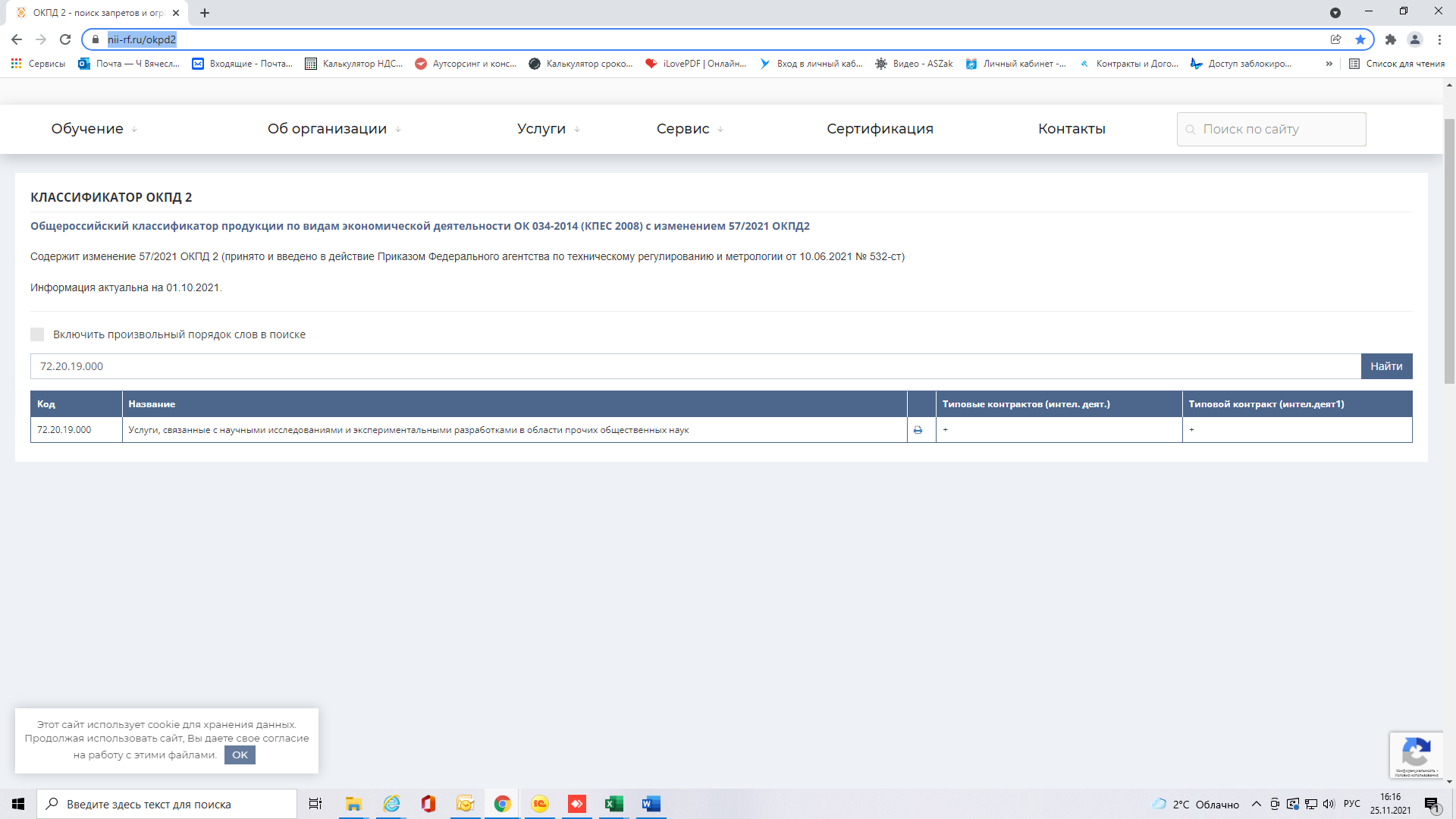 